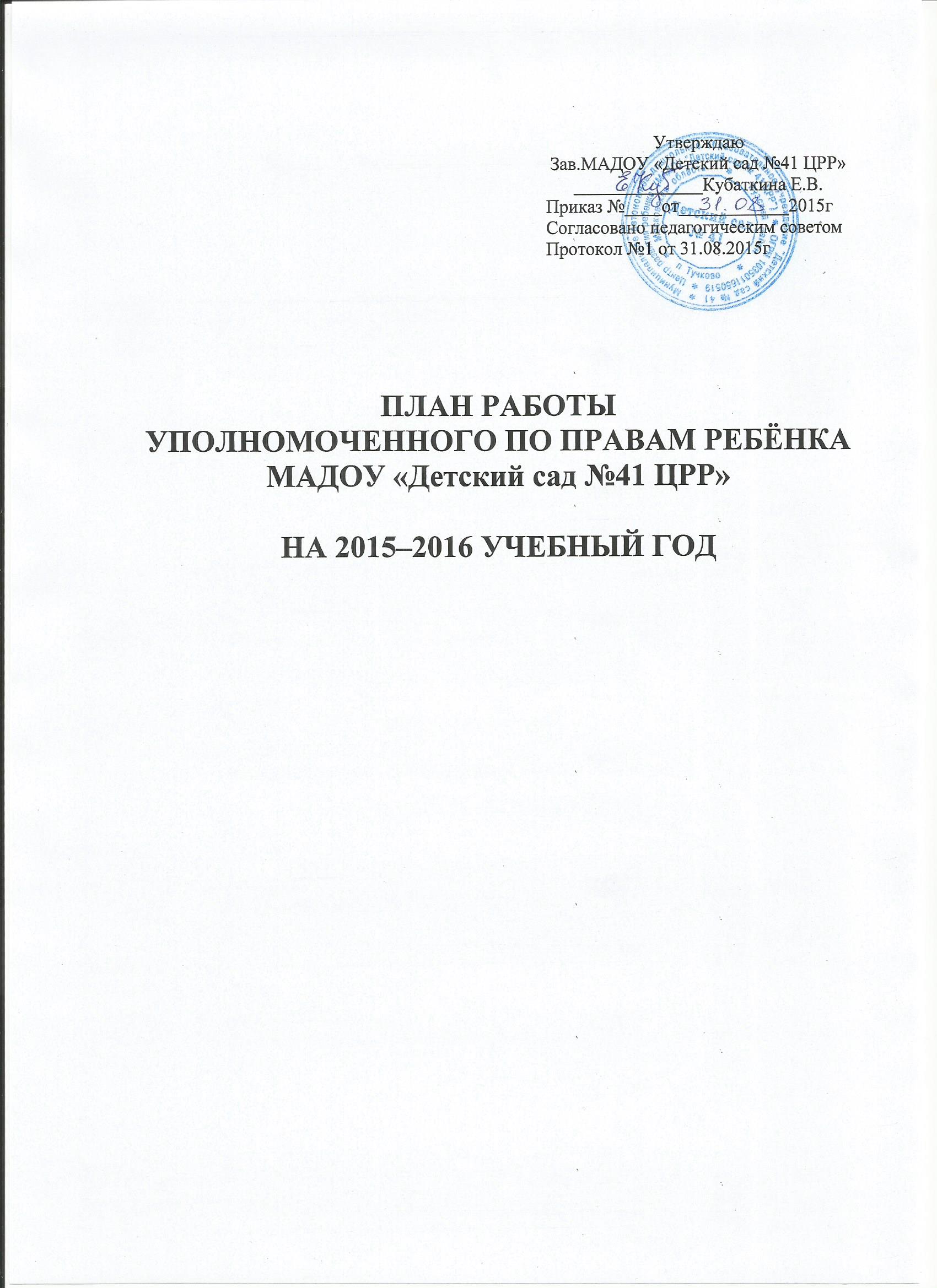 №п/пМероприятияСроки1. Организационно-методические мероприятия1. Организационно-методические мероприятия1. Организационно-методические мероприятия1. Изучение нормативно – правовой базы по защите прав человека август 2015г.2 Утверждение плана работы Уполномоченного по защите прав участников  образовательного процесса. август 2015 г.3Обновление  информационно - правового стенда  ДОУ  август 20154 Ведение журнала регистрации обращений постоянно5 Непрерывное самообразование Уполномоченного по правам и изучение новой информации. постоянно6Приём родителей и сотрудников ДОУ по вопросам защиты прав детей и решения конфликтных ситуаций.ежемесячно7.Отчет о деятельности Уполномоченного за прошедший год.Работа над перспективным планом деятельности Уполномоченного на новый учебный год.май 2016г.                            2. Работа с воспитанниками1Проведение общесадовского собрания с приглашением инспектора по делам несовершеннолетних по Рузскому муниципальному району .сентябрь 2015г.2 Организация встреч с инспектором ОГИБДД, с целью проведения бесед на правовую тематику январь 2016 г3 Занятия по правам ребенка «Я имею право….?», «Правила поведения» ноябрь 2015г., апрель 2016г.4. Конкурс рисунков: «Моя семья» май 2016 г.3. Работа с родителями3. Работа с родителями3. Работа с родителями1 Выступление на родительских собраниях: «Кто такой Уполномоченный по защите прав участников образовательного процесса?» (информирование родителей о работе Уполномоченного. Презентация  «Обязанности родителей в отношении своих несовершеннолетних детей» октябрь 20152 Индивидуальное консультирование родителей по вопросам прав ребенка, работа с обращениями в течение учебного года3 Индивидуальная работа с родителями, неблагополучных семей в течение учебного года4.Посещение неблагополучных семей.по мере необходимости4. Работа с педагогами4. Работа с педагогами4. Работа с педагогами1. Лекторий для педагогического сообщества по проблемам жестокого обращения с детьми со стороны взрослых участников образовательного процесса. в течение учебного года2.Консультации для воспитателей: «Правила поведения в кризисной ситуации»«Защита прав ребенка от насилия в семье и в ДОУ»в течение года